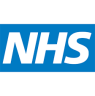  Friends & Family Test – Dr Hallikeri & Partner Are you? Female         Male Age 16 or under          17 to 24        25 to 39 40 to 59           60 to 74          75 or over We would like you to think about your recent experiences of our service. How likely are you to recommend our GP practice to friends and family if they needed similar care or treatment?           Extremely likely          Likely                                                                                                                Please turn over…. 